A C K PHYSICS PAPER 3INSTRUCTIONS TO CANDIDATES1. Write your name, index number, class, date and signature in the spaces provided above.2. This paper consists of two questions 1 and 2.3. Answer all questions in the spaces provided.4. Non-programmable calculators and mathematical tables may be used.5. Show all your workings.QUESTION ONEYou are provided with the following2 new dry cell size D A cell holderA switchA milliameter of range 0 – 1mAA capacitor labelled C8 connecting wires at least four with crocodile clips on one endA stop watchA carbon resistor labelled RProceed as followsa) Connecting the circuit as shown in the figure 1 below, where P and Q are crocodile clipsb) Close the switch Sc) Record the highest reading of the milliammeter Io and then open the switch.Io =…………………………………………					(1 mark)d) Use Io above to calculate 4/5Io, 3/4Io, 2/3Io, 1/2Io, 2/5Io, 1/3Io and 1/4Io. Record in the table 1 below.e) Close switch S for a second time and observe the deflection in the milliammeter (the pointer should rise back to the same initial value Io.)f) Open switch S and at the same time start the stop watch to measure the time taken for the current to decrease to four fifth the value of Io. i.e. 4/5Io. Record your value in the table 1 below.g) Repeat steps e and f for other values of current as shown on the table 1 below(8marks)	Table 1h) Plot a graph of current I (y-axis) (mA) against time t (s)         (5marks)i) From your graph, find W the value of I when t = 7.00s in SI units.	(2marks)j) Given that A = 10W, determine the value of A. 			(1mark)k) Determine the voltage across R at t = 7.00s given that R = 4.7 KΩ	(2marks)l) State the quantity represented by the area under the graph 		(1mark)QUESTION TWOThis question has two parts A and B.  Answer both parts.PART AYou are provided with the following:-A retort stand, clamp and boss.A spiral spring.A stop watch.Three 100g masses.Proceed as follows:Suspend a 100g mass at the end of the spring as shown in figure 1.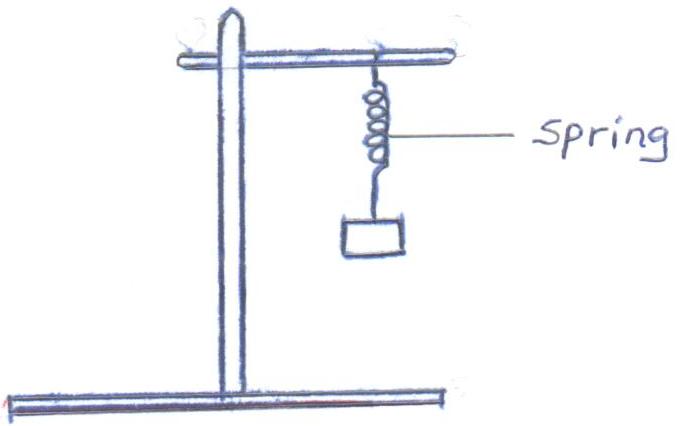 							Fig. 1Now give the mass a small vertical displacement and release so that it performs vertical oscillations.  Time ten oscillations and determine the period T. Enter your results in table 1.Repeat the experiment for the other values of mass and complete the table.Table 1												(3mks)Given that T = π    m , where k is the spring constant, find the average value k for the spring.	           K								(2mks)PART BYou are provided with the following:-A 250ml glass beakerA Bunsen burnerA ThermometerA Stop watchA Tripod stand and a Wire gauzeA measuring cylinder 100mlWaterSet the apparatus as shown in figure 2 below.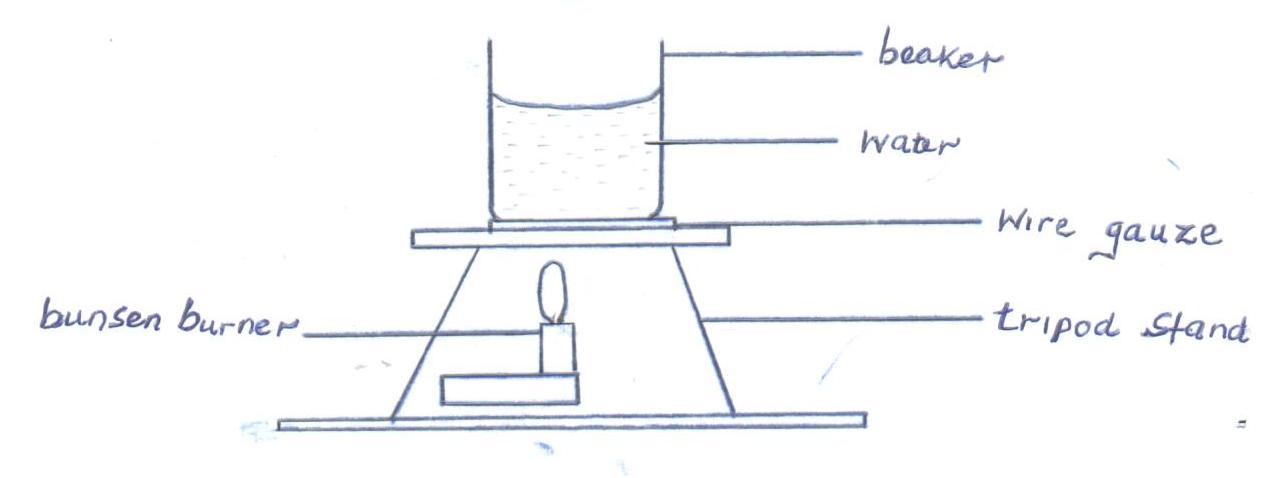 Fig. 2Measure 100cm3 of water and pour it into the beaker.  Take the initial temperature of the water.T0 = …………………………………………….0C				(1mk)Now heat the water to a temperature of 800C.  switch off the gas tap and place a thermometer into the beaker and start the stop watch when the temperature is 650C.  Take the temperature T0C of water ever two minutes.  Record your results in the table 2 below.Table 2											(5mksPlot a graph of Log (T - T0) against Time (t).					(5mks)Find the value of P of log (T - T0) when t = 0.					(1mk)Determine N, where N is the antilog of P.					(1mk)Calculate the temperature of the surrounding TR using the expression N = 65–TR											(2mks)QUESTION 1cghijklMaximum score1852121Candidates scoreQUESTION 2bcdeGRAND TOTALMaximum score3269Candidates scoreCurrent I (mA)Io4/5Io3/4Io2/3Io1/2Io2/5Io1/3Io1/4IoYour calculated fraction of Io (mA)Time t (s)Mass m (g)100200300Time for 10 oscillations (s)Periodic time T(s)Time, t(min)2468101214Temperature (T)  0C(T - T0)Log (T - T0)